ΑΝΑΚΟΙΝΩΣΗΑνακοινώνεται ότι οι εξετάσεις στο μάθημα της Παθολογίας Πτυχίου, θα διεξαχθούν την Τετάρτη 5/7/2017 ώρα 13:00 στην Αίθουσα Σεμιναρίων του Νοσοκομείου Παπαγεωργίου.	Δηλώσεις συμμετοχής στη Γραμματεία της Κλινικής.	Ο τρόπος των εξετάσεων θα γίνει ως εξής: 1. Γραπτά: 100 ερωτήσεις πολλαπλών επιλογών (με αρνητική    βαθμολογία)2. Έξι (6) ερωτήσεις ανάπτυξης3. Την επόμενη ημέρα προφορικά στην Κλινική.Τα γραπτά θα αποτελούν το 60% του συνολικού βαθμού, τα προφορικά το 30% και το υπόλοιπο 10% θα είναι  ο βαθμός αξιολόγησης του τριμήνου.ΠΡΟΣΟΧΗ: Όποιος δεν δηλώσει έγκαιρα τη συμμετοχή του, δεν θα γίνει δεκτός στις εξετάσεις (κυρίως ηλεκτρονικά για να μην δημιουργηθεί πρόβλημα με το βαθμολόγιο).Η Διευθύντρια της ΚλινικήςΣτέλλα ΔούμαΚαθηγήτριαΕΛΛΗΝΙΚΗ ΔΗΜΟΚΡΑΤΙΑΙΑΤΡΙΚΗ ΣΧΟΛΗΙΑΤΡΙΚΗ ΣΧΟΛΗΙΑΤΡΙΚΗ ΣΧΟΛΗ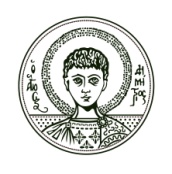 ΤΟΜΕΑΣ ΠΑΘΟΛΟΓΙΑΣΓ΄ ΠΑΘΟΛΟΓΙΚΗ ΚΛΙΝΙΚΗΔιευθύντρια: Καθηγήτρια Στέλλα ΔούμαΤΟΜΕΑΣ ΠΑΘΟΛΟΓΙΑΣΓ΄ ΠΑΘΟΛΟΓΙΚΗ ΚΛΙΝΙΚΗΔιευθύντρια: Καθηγήτρια Στέλλα ΔούμαΤΟΜΕΑΣ ΠΑΘΟΛΟΓΙΑΣΓ΄ ΠΑΘΟΛΟΓΙΚΗ ΚΛΙΝΙΚΗΔιευθύντρια: Καθηγήτρια Στέλλα ΔούμαΠληροφορίες: Θεσσαλονίκη, 30/5/2017ΑΡΙΣΤΟΤΕΛΕΙΟΠΑΝΕΠΙΣΤΗΜΙΟΘΕΣΣΑΛΟΝΙΚΗΣΤηλ.:   2310 99 1485        Fax:    2310 99 1534Αριθμ. Πρωτ.:Δ.Υ.ΑΡΙΣΤΟΤΕΛΕΙΟΠΑΝΕΠΙΣΤΗΜΙΟΘΕΣΣΑΛΟΝΙΚΗΣe-mail: 3rdpathology@med.auth.grΑριθμ. Πρωτ.:Δ.Υ.ΑΡΙΣΤΟΤΕΛΕΙΟΠΑΝΕΠΙΣΤΗΜΙΟΘΕΣΣΑΛΟΝΙΚΗΣΚτίριο:Γενικό Νοσοκομείο ΠαπαγεωργίουΑριθμ. Πρωτ.:Δ.Υ.